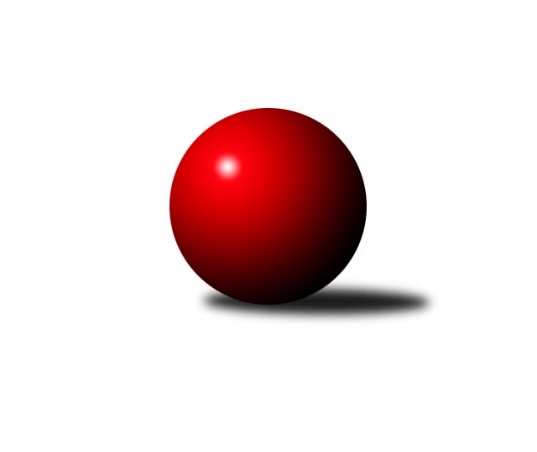 Č.5Ročník 2014/2015	18.10.2014Nejlepšího výkonu v tomto kole: 2566 dosáhlo družstvo: SKK Jeseník ˝B˝Krajský přebor OL  2014/2015Výsledky 5. kolaSouhrnný přehled výsledků:TJ Tatran Litovel	- KK Šumperk ˝B˝	1:7	2411:2548	4.0:8.0	18.10.TJ Kovohutě Břidličná ˝A˝	- TJ Kovohutě Břidličná ˝B˝	2:6	2440:2462	2.0:10.0	18.10.KK Zábřeh  ˝C˝	- KK PEPINO Bruntál	6:2	2495:2416	8.0:4.0	18.10.SKK Jeseník ˝B˝	- TJ Sokol Mohelnice	6.5:1.5	2566:2483	8.0:4.0	18.10.TJ Horní Benešov ˝D˝	- KKŽ Šternberk ˝A˝	3:5	2365:2437	6.5:5.5	18.10.KK Jiskra Rýmařov ˝B˝	- TJ Horní Benešov ˝C˝	7:1	2459:2315	8.0:4.0	18.10.Tabulka družstev:	1.	TJ Kovohutě Břidličná ˝B˝	5	5	0	0	32.0 : 8.0 	45.0 : 15.0 	 2486	10	2.	KK Šumperk ˝B˝	5	5	0	0	31.0 : 9.0 	37.0 : 23.0 	 2486	10	3.	TJ Kovohutě Břidličná ˝A˝	5	4	0	1	26.5 : 13.5 	34.0 : 26.0 	 2502	8	4.	TJ Sokol Mohelnice	5	3	1	1	22.5 : 17.5 	33.0 : 27.0 	 2515	7	5.	KKŽ Šternberk ˝A˝	5	3	0	2	19.0 : 21.0 	29.5 : 30.5 	 2327	6	6.	KK Zábřeh  ˝C˝	5	2	1	2	20.5 : 19.5 	30.0 : 30.0 	 2495	5	7.	KK PEPINO Bruntál	5	2	0	3	19.0 : 21.0 	29.0 : 31.0 	 2366	4	8.	TJ Horní Benešov ˝C˝	5	2	0	3	15.0 : 25.0 	24.0 : 36.0 	 2349	4	9.	KK Jiskra Rýmařov ˝B˝	5	1	0	4	15.5 : 24.5 	29.0 : 31.0 	 2311	2	10.	TJ Tatran Litovel	5	1	0	4	14.0 : 26.0 	22.0 : 38.0 	 2383	2	11.	SKK Jeseník ˝B˝	5	1	0	4	12.5 : 27.5 	25.0 : 35.0 	 2366	2	12.	TJ Horní Benešov ˝D˝	5	0	0	5	12.5 : 27.5 	22.5 : 37.5 	 2325	0Podrobné výsledky kola:	 TJ Tatran Litovel	2411	1:7	2548	KK Šumperk ˝B˝	Miroslav Sigmund	 	 198 	 204 		402 	 1:1 	 405 	 	206 	 199		Pavel Heinisch	Jaroslav Ďulík	 	 193 	 185 		378 	 0:2 	 422 	 	211 	 211		Miroslav Mrkos	Ludvík Vymazal	 	 200 	 196 		396 	 0:2 	 440 	 	211 	 229		Martin Mikulič	Stanislav Brosinger	 	 209 	 229 		438 	 2:0 	 426 	 	206 	 220		Michal Strachota	Jiří Kráčmar	 	 184 	 199 		383 	 1:1 	 401 	 	217 	 184		Milan Vymazal	Jaroslav Vidim	 	 198 	 216 		414 	 0:2 	 454 	 	235 	 219		Jaroslav Vymazalrozhodčí: Nejlepší výkon utkání: 454 - Jaroslav Vymazal	 TJ Kovohutě Břidličná ˝A˝	2440	2:6	2462	TJ Kovohutě Břidličná ˝B˝	Čestmír Řepka	 	 212 	 201 		413 	 0:2 	 428 	 	220 	 208		Zdeněk Fiury st. st.	Jiří Večeřa	 	 193 	 205 		398 	 0:2 	 408 	 	195 	 213		Petr Otáhal	Tomáš Fiury	 	 192 	 202 		394 	 0:2 	 419 	 	206 	 213		Zdeněk Fiury ml. ml.	Jan Doseděl	 	 201 	 179 		380 	 0:2 	 426 	 	212 	 214		Miloslav Krchov	Jiří Procházka	 	 219 	 192 		411 	 1:1 	 393 	 	200 	 193		Zdeněk Chmela ml. ml.	Ivo Mrhal ml. ml.	 	 215 	 229 		444 	 1:1 	 388 	 	216 	 172		Josef Veselýrozhodčí: Nejlepší výkon utkání: 444 - Ivo Mrhal ml. ml.	 KK Zábřeh  ˝C˝	2495	6:2	2416	KK PEPINO Bruntál	Martin Vitásek	 	 215 	 185 		400 	 0:2 	 416 	 	223 	 193		Zdeněk Hudec	Miroslav Bodanský	 	 194 	 227 		421 	 2:0 	 393 	 	175 	 218		Richard Janalík	Miroslav Štěpán	 	 222 	 222 		444 	 1:1 	 405 	 	225 	 180		Martin Kaduk	Václav Čamek	 	 208 	 193 		401 	 1:1 	 414 	 	185 	 229		Pavel Dvořák	František Langer	 	 210 	 197 		407 	 2:0 	 384 	 	192 	 192		Jan Mlčák	Jan Kolář	 	 213 	 209 		422 	 2:0 	 404 	 	206 	 198		Josef Novotnýrozhodčí: Nejlepší výkon utkání: 444 - Miroslav Štěpán	 SKK Jeseník ˝B˝	2566	6.5:1.5	2483	TJ Sokol Mohelnice	Jana Fousková	 	 213 	 212 		425 	 1:1 	 413 	 	192 	 221		Dagmar Jílková	Rostislav Cundrla	 	 215 	 211 		426 	 0:2 	 450 	 	222 	 228		Ľudovit Kumi	Eva Křápková	 	 205 	 214 		419 	 1:1 	 419 	 	205 	 214		Tomáš Potácel	Karel Kučera	 	 224 	 203 		427 	 2:0 	 404 	 	210 	 194		Jaroslav Jílek	Alena Vrbová	 	 214 	 207 		421 	 2:0 	 391 	 	205 	 186		Zdeněk Šebesta	Miloslav Kovář	 	 229 	 219 		448 	 2:0 	 406 	 	222 	 184		Rostislav Krejčírozhodčí: Nejlepší výkon utkání: 450 - Ľudovit Kumi	 TJ Horní Benešov ˝D˝	2365	3:5	2437	KKŽ Šternberk ˝A˝	Zdeňka Habartová	 	 184 	 178 		362 	 0:2 	 452 	 	204 	 248		Petr Pick	Pavla Hendrychová	 	 194 	 158 		352 	 0:2 	 425 	 	201 	 224		Pavel Ďuriš ml.	Petr Dankovič ml.	 	 203 	 216 		419 	 2:0 	 391 	 	195 	 196		Pavel Smejkal	Marek Bilíček	 	 196 	 190 		386 	 0.5:1.5 	 394 	 	196 	 198		Pavel Ďuriš st.	Zdeněk Smrža	 	 203 	 214 		417 	 2:0 	 383 	 	196 	 187		Emil Pick	Michael Dostál	 	 208 	 221 		429 	 2:0 	 392 	 	194 	 198		Jindřich Gavendarozhodčí: Nejlepší výkon utkání: 452 - Petr Pick	 KK Jiskra Rýmařov ˝B˝	2459	7:1	2315	TJ Horní Benešov ˝C˝	Michal Ihnát	 	 200 	 189 		389 	 1:1 	 391 	 	204 	 187		Michal Rašťák	Jiří Polášek	 	 195 	 179 		374 	 1:1 	 373 	 	178 	 195		Jaromír Hendrych st.	Marek Hampl	 	 224 	 196 		420 	 2:0 	 351 	 	177 	 174		Aneta Kubešová	Věra Tomanová	 	 218 	 203 		421 	 2:0 	 396 	 	203 	 193		David Láčík	Martin Mikeska	 	 231 	 208 		439 	 1:1 	 402 	 	187 	 215		Miloslav Petrů	Rudolf Starchoň	 	 205 	 211 		416 	 1:1 	 402 	 	221 	 181		Luděk Zemanrozhodčí: Nejlepší výkon utkání: 439 - Martin MikeskaPořadí jednotlivců:	jméno hráče	družstvo	celkem	plné	dorážka	chyby	poměr kuž.	Maximum	1.	Jaroslav Vymazal 	KK Šumperk ˝B˝	440.88	296.8	144.1	2.5	4/4	(473)	2.	Ľudovit Kumi 	TJ Sokol Mohelnice	437.00	293.3	143.8	4.3	4/4	(450)	3.	Ivo Mrhal ml.  ml.	TJ Kovohutě Břidličná ˝A˝	435.50	293.2	142.3	3.3	3/4	(460)	4.	Miroslav Bodanský 	KK Zábřeh  ˝C˝	434.33	285.8	148.6	2.7	3/3	(477)	5.	Rostislav Krejčí 	TJ Sokol Mohelnice	432.25	285.3	147.0	4.5	4/4	(454)	6.	Jiří Karafiát 	KK Zábřeh  ˝C˝	425.83	291.7	134.2	8.2	3/3	(454)	7.	Michal Strachota 	KK Šumperk ˝B˝	424.75	289.1	135.6	6.3	4/4	(435)	8.	Josef Veselý 	TJ Kovohutě Břidličná ˝B˝	424.11	294.1	130.0	6.3	3/3	(452)	9.	Jiří Procházka 	TJ Kovohutě Břidličná ˝A˝	424.00	293.4	130.6	5.4	4/4	(438)	10.	Jaromír Janošec 	TJ Tatran Litovel	422.00	293.5	128.5	3.5	3/3	(453)	11.	Luděk Zeman 	TJ Horní Benešov ˝C˝	421.67	286.1	135.6	5.6	3/3	(457)	12.	Dagmar Jílková 	TJ Sokol Mohelnice	420.38	292.1	128.3	5.3	4/4	(439)	13.	Zdeněk Smrža 	TJ Horní Benešov ˝D˝	419.33	299.1	120.2	8.0	3/3	(447)	14.	Zdeněk Fiury ml.  ml.	TJ Kovohutě Břidličná ˝B˝	419.11	285.9	133.2	4.1	3/3	(424)	15.	Čestmír Řepka 	TJ Kovohutě Břidličná ˝A˝	418.38	286.0	132.4	4.4	4/4	(424)	16.	Petr Pick 	KKŽ Šternberk ˝A˝	418.25	283.8	134.5	5.4	4/4	(452)	17.	Miloslav Krchov 	TJ Kovohutě Břidličná ˝B˝	417.89	282.1	135.8	5.3	3/3	(443)	18.	Věra Tomanová 	KK Jiskra Rýmařov ˝B˝	417.00	282.5	134.5	2.0	2/3	(421)	19.	Jan Doseděl 	TJ Kovohutě Břidličná ˝A˝	415.00	283.5	131.5	6.5	4/4	(442)	20.	Pavel Heinisch 	KK Šumperk ˝B˝	413.50	292.0	121.5	6.5	4/4	(447)	21.	Miloslav Kovář 	SKK Jeseník ˝B˝	413.33	290.5	122.8	5.0	3/3	(448)	22.	Pavel Ďuriš ml. 	KKŽ Šternberk ˝A˝	412.88	286.4	126.5	6.3	4/4	(470)	23.	Tomáš Janalík 	KK PEPINO Bruntál	412.75	285.3	127.5	4.8	2/3	(436)	24.	Jiří Kráčmar 	TJ Tatran Litovel	412.00	293.8	118.2	7.7	3/3	(441)	25.	Milan Vymazal 	KK Šumperk ˝B˝	411.75	293.1	118.6	6.6	4/4	(427)	26.	Stanislav Brosinger 	TJ Tatran Litovel	411.33	283.7	127.7	5.2	3/3	(454)	27.	Petr Dankovič ml. 	TJ Horní Benešov ˝D˝	411.25	286.0	125.3	4.5	2/3	(426)	28.	Zdeněk Šebesta 	TJ Sokol Mohelnice	408.63	292.9	115.8	7.4	4/4	(450)	29.	Zdeněk Chmela ml.  ml.	TJ Kovohutě Břidličná ˝B˝	408.56	287.4	121.1	6.3	3/3	(425)	30.	Zdeněk Chmela st.  st.	TJ Kovohutě Břidličná ˝B˝	408.50	292.0	116.5	6.0	2/3	(432)	31.	Zdeněk Kment 	TJ Horní Benešov ˝D˝	408.00	280.0	128.0	5.5	2/3	(427)	32.	Martin Mikulič 	KK Šumperk ˝B˝	407.67	280.8	126.8	6.7	3/4	(440)	33.	Jaroslav Jílek 	TJ Sokol Mohelnice	407.50	291.4	116.1	9.5	4/4	(434)	34.	Petr Chlachula 	KK Jiskra Rýmařov ˝B˝	407.00	274.0	133.0	6.2	3/3	(441)	35.	Michael Dostál 	TJ Horní Benešov ˝D˝	406.78	274.2	132.6	5.2	3/3	(429)	36.	Tomáš Fiury 	TJ Kovohutě Břidličná ˝A˝	406.17	278.0	128.2	4.5	3/4	(419)	37.	Zdeněk Fiury st.  st.	TJ Kovohutě Břidličná ˝B˝	406.11	284.9	121.2	6.0	3/3	(428)	38.	Miroslav Štěpán 	KK Zábřeh  ˝C˝	405.89	288.0	117.9	7.3	3/3	(444)	39.	Jiří Večeřa 	TJ Kovohutě Břidličná ˝A˝	405.00	288.3	116.8	7.1	4/4	(415)	40.	Karel Kučera 	SKK Jeseník ˝B˝	403.50	285.8	117.7	8.8	2/3	(433)	41.	Miloslav Petrů 	TJ Horní Benešov ˝C˝	403.11	286.2	116.9	8.6	3/3	(417)	42.	Václav Čamek 	KK Zábřeh  ˝C˝	402.67	280.7	122.0	6.3	3/3	(428)	43.	František Langer 	KK Zábřeh  ˝C˝	402.00	276.8	125.2	6.7	2/3	(431)	44.	Petr Otáhal 	TJ Kovohutě Břidličná ˝B˝	401.25	275.5	125.8	6.0	2/3	(408)	45.	Martin Kaduk 	KK PEPINO Bruntál	400.22	274.6	125.7	9.3	3/3	(427)	46.	Jan Kolář 	KK Zábřeh  ˝C˝	400.00	277.5	122.5	8.0	2/3	(422)	47.	Jana Fousková 	SKK Jeseník ˝B˝	399.67	275.5	124.2	7.8	3/3	(425)	48.	Ludvík Vymazal 	TJ Tatran Litovel	399.50	278.0	121.5	9.3	3/3	(472)	49.	Miroslav Sigmund 	TJ Tatran Litovel	398.00	273.0	125.0	6.5	2/3	(418)	50.	Tomáš Potácel 	TJ Sokol Mohelnice	397.67	277.3	120.3	7.3	3/4	(419)	51.	Jaromír Hendrych st. 	TJ Horní Benešov ˝C˝	397.22	278.8	118.4	8.0	3/3	(421)	52.	Miroslav Mrkos 	KK Šumperk ˝B˝	397.00	279.5	117.5	7.8	4/4	(422)	53.	Alena Vrbová 	SKK Jeseník ˝B˝	393.00	278.3	114.7	7.8	3/3	(421)	54.	Pavel Dvořák 	KK PEPINO Bruntál	393.00	279.3	113.7	9.3	3/3	(423)	55.	David Láčík 	TJ Horní Benešov ˝C˝	392.83	265.3	127.5	8.2	3/3	(441)	56.	Marek Hampl 	KK Jiskra Rýmařov ˝B˝	390.83	272.3	118.5	9.2	2/3	(420)	57.	Miroslav Setinský 	SKK Jeseník ˝B˝	389.50	280.0	109.5	8.5	2/3	(398)	58.	Jan Mlčák 	KK PEPINO Bruntál	389.44	278.7	110.8	9.3	3/3	(409)	59.	Marek Bilíček 	TJ Horní Benešov ˝D˝	389.17	279.0	110.2	9.3	2/3	(397)	60.	Emil Pick 	KKŽ Šternberk ˝A˝	387.25	276.0	111.3	8.8	4/4	(413)	61.	Josef Novotný 	KK PEPINO Bruntál	386.33	276.7	109.7	9.1	3/3	(404)	62.	Martin Mikeska 	KK Jiskra Rýmařov ˝B˝	383.11	265.6	117.6	10.2	3/3	(441)	63.	Michal Rašťák 	TJ Horní Benešov ˝C˝	382.89	277.6	105.3	9.1	3/3	(421)	64.	Richard Janalík 	KK PEPINO Bruntál	382.67	263.2	119.5	6.3	2/3	(393)	65.	Vladimír Moravec 	SKK Jeseník ˝B˝	382.00	267.8	114.2	8.8	3/3	(403)	66.	Pavel Ďuriš st. 	KKŽ Šternberk ˝A˝	382.00	271.0	111.0	10.8	4/4	(399)	67.	Josef Mikeska 	KK Jiskra Rýmařov ˝B˝	376.50	268.3	108.2	6.5	3/3	(409)	68.	Jindřich Dankovič 	TJ Horní Benešov ˝D˝	375.00	269.0	106.0	12.0	2/3	(382)	69.	Aneta Kubešová 	TJ Horní Benešov ˝C˝	373.50	265.5	108.0	9.5	2/3	(396)	70.	Zdeňka Habartová 	TJ Horní Benešov ˝D˝	373.22	263.0	110.2	8.7	3/3	(402)	71.	Pavel Smejkal 	KKŽ Šternberk ˝A˝	372.75	272.0	100.8	12.1	4/4	(406)	72.	Jiří Polášek 	KK Jiskra Rýmařov ˝B˝	372.67	266.0	106.7	11.3	3/3	(421)	73.	Michal Ihnát 	KK Jiskra Rýmařov ˝B˝	370.83	257.0	113.8	10.3	3/3	(389)	74.	Eva Křápková 	SKK Jeseník ˝B˝	370.67	258.0	112.7	9.5	3/3	(419)	75.	František Ocelák 	KK PEPINO Bruntál	370.50	265.0	105.5	5.5	2/3	(384)	76.	Jaroslav Vidim 	TJ Tatran Litovel	369.83	262.0	107.8	11.3	3/3	(414)	77.	Jaroslav Ďulík 	TJ Tatran Litovel	362.25	260.5	101.8	13.0	2/3	(378)	78.	Jaromír Vémola 	KKŽ Šternberk ˝A˝	333.67	249.0	84.7	14.7	3/4	(365)	79.	Zbyněk Tesař 	TJ Horní Benešov ˝D˝	309.50	229.0	80.5	17.5	2/3	(311)		Zdeněk Janoud 	SKK Jeseník ˝B˝	460.00	318.0	142.0	4.0	1/3	(460)		Helena Sobčáková 	KK Zábřeh  ˝C˝	453.00	296.0	157.0	5.0	1/3	(453)		Jiří Vrba ml. 	SKK Jeseník ˝B˝	442.00	291.0	151.0	2.0	1/3	(442)		Zdeněk Sobota 	TJ Sokol Mohelnice	431.25	288.3	143.0	6.3	2/4	(464)		Martin Vitásek 	KK Zábřeh  ˝C˝	426.33	300.7	125.7	5.7	1/3	(440)		Rostislav Cundrla 	SKK Jeseník ˝B˝	426.00	298.0	128.0	6.0	1/3	(426)		Zdeněk Hudec 	KK PEPINO Bruntál	416.00	285.0	131.0	7.0	1/3	(416)		Leoš Řepka 	TJ Kovohutě Břidličná ˝A˝	416.00	299.0	117.0	9.0	2/4	(425)		Rudolf Starchoň 	KK Jiskra Rýmařov ˝B˝	403.50	290.5	113.0	8.5	1/3	(416)		Lukáš Janalík 	KK PEPINO Bruntál	400.00	275.0	125.0	7.0	1/3	(400)		Kamil Vinklárek 	KKŽ Šternberk ˝A˝	400.00	279.0	121.0	8.0	1/4	(400)		Jan Semrád 	KK Šumperk ˝B˝	377.25	265.3	112.0	9.5	2/4	(392)		Jindřich Gavenda 	KKŽ Šternberk ˝A˝	366.00	275.5	90.5	11.0	2/4	(392)		Michal Vavrák 	TJ Horní Benešov ˝C˝	362.50	267.5	95.0	17.5	1/3	(373)		Pavla Hendrychová 	TJ Horní Benešov ˝D˝	352.00	257.0	95.0	12.0	1/3	(352)		Ladislav Podhorský 	KK PEPINO Bruntál	315.00	244.0	71.0	19.0	1/3	(315)Sportovně technické informace:Starty náhradníků:registrační číslo	jméno a příjmení 	datum startu 	družstvo	číslo startu
Hráči dopsaní na soupisku:registrační číslo	jméno a příjmení 	datum startu 	družstvo	Program dalšího kola:6. kolo25.10.2014	so	9:00	KK PEPINO Bruntál - SKK Jeseník ˝B˝	25.10.2014	so	10:00	TJ Sokol Mohelnice - TJ Horní Benešov ˝D˝	25.10.2014	so	13:00	KKŽ Šternberk ˝A˝ - TJ Tatran Litovel	25.10.2014	so	13:30	TJ Horní Benešov ˝C˝ - TJ Kovohutě Břidličná ˝B˝	25.10.2014	so	14:00	KK Jiskra Rýmařov ˝B˝ - KK Zábřeh  ˝C˝	25.10.2014	so	14:30	KK Šumperk ˝B˝ - TJ Kovohutě Břidličná ˝A˝	Nejlepší šestka kola - absolutněNejlepší šestka kola - absolutněNejlepší šestka kola - absolutněNejlepší šestka kola - absolutněNejlepší šestka kola - dle průměru kuželenNejlepší šestka kola - dle průměru kuželenNejlepší šestka kola - dle průměru kuželenNejlepší šestka kola - dle průměru kuželenNejlepší šestka kola - dle průměru kuželenPočetJménoNázev týmuVýkonPočetJménoNázev týmuPrůměr (%)Výkon2xJaroslav VymazalŠumperk B4543xIvo Mrhal ml. ml.Břidličná A111.664442xPetr PickŠternberk A4522xPetr PickŠternberk A110.874522xĽudovit KumiMohelnice4502xĽudovit KumiMohelnice109.794501xMiloslav KovářJeseník B4482xJaroslav VymazalŠumperk B109.784542xIvo Mrhal ml. ml.Břidličná A4441xMiloslav KovářJeseník B109.34481xMiroslav ŠtěpánZábřeh C4441xMiroslav ŠtěpánZábřeh C108.07444